CHILDREN’S HOME FOUNDATION FUND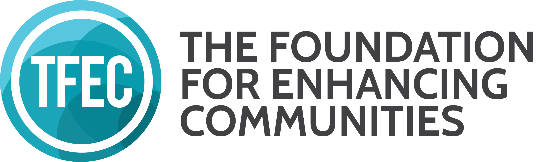 2022 Grant ApplicationDate Due: September 1, 2022Thank you for applying to the Children’s Home Foundation Fund, a Fund of TFEC.  Tell your story clearly and concisely.  Attachments are required; follow all directions.  Failure to answer questions, utilize this template, or provide required materials will disqualify your application. Answer all questions using information that applies to the project seeking support of grant funds.  Contact the Community Investment Team, at 717-236-5040 or grants@tfec.org with any questions.  APPLICANT SNAPSHOTApplicant Organization NameProvide your organization’s name as currently recognized by the IRS       Check box if the Applicant Organization Name above is a “Doing Business As” name and the provided 501c3 letter states a different name. To be recognized by the “Doing Business As” name, attach ONE legal document using the provided name. If not provided, TFEC will utilize the 501c3 name.      Check box if the Applicant Organization uses a Fiscal Sponsor and provide name hereName, Title, Email, Phone of Executive LeaderAll contracts and notifications of grant status will be addressed to the individual provided hereApplicant Organization’s Physical AddressApplicant Organization’s Address for Mailed CommunicationsAll contracts and notifications of grant status will be sent to the address provided hereName, Title, Email, Phone of Contact Completing ApplicationIf application questions arise, this individual will be contacted by TFEC staffCounties to be served as part of project; check all that apply. Cumberland        Dauphin	 Franklin     Lebanon	 Perry  Northern York (Dillsburg Area)	Organization History (Do not exceed this page)PROJECT NARRATIVEAnswer questions 1-5 clearly and concisely; no limit (except for Project Snapshot)PROJECT TITLE 	 Project Title must match title listed throughout application and onlineAPPLICANT ORGANIZATION MISSION STATEMENTPROJECT NARRATIVE 1. 	Describe the proposed project, the geographic area it will serve, and the audience to be served; state why this audience was selected.  You MUST use and complete the following statement within your answer, “Grant funds will be used to _____________”.  Include when and where the project will take place.  List dates and locations as appropriate in chronological order and state if provided dates/locations are confirmed, estimated, or to be determined.FUNDING 2. 	Restate the amount you are seeking from TFEC and describe any other funding sources and amounts.   If this proposal is not funded at the level requested, will you be able to implement the project as stated?  Explain as needed.PROJECT SUCCESS3. 	What will project success look like and how will project success be measured and documented (i.e.: how will you know the project is successful? Are you collecting value statements, numbers served, surveys, photos, before and after images, or using other methods)?  ACCESS & INCLUSION4.  	As a community foundation, TFEC fosters a climate of purposeful inclusion that values diversity of gender, age, race, ethnicity, national origin, range of abilities, sexual orientation, and socio-economic status.  Please state how your project will be made accessible to all individuals who qualify for participation in the project and describe any accommodations, modifications, technologies, or services you will offer to ensure that all eligible participants experience the best possible services or outcomes. PROJECT SNAPSHOT5. 	Capture your project and the community need it seeks to address in 200 words or less.	BUDGET WORKSHEETComplete the Budget Worksheet below; a Project Total is required.  2022 CHILDREN’S HOME FOUNDATION FUND SIGN & SUBMIT FORMProvide signatures from the applicant organization, below. Both organization representatives must sign. By providing your original OR digital signature below, you agree that the provided information in this application is true to the best of your knowledge and may be submitted for review. Completion of this form is one component of your Complete Application.	President/CEO	___________________________	Ink Signature 					Digital Signature	Board President	 __________________________		 Ink Signature 					Digital SignatureREQUIRED ATTACHMENTS TO BE UPLOADED & SUBMITTED BY 4PM IN THE DEADLINE DATEAll grant materials must be submitted through the TFEC online application system by 4pm on the deadline date. This grant opportunity does not utilize delivered or mailed materials. Complete Application: Applicant Snapshot, Project Narrative, Budget Worksheet, and Sign & Submit Form with original or digital signatures.  Board of Directors List: Professional affiliations (ie: work positions and/or titles as applicable) must be included.	Applicant Organization’s Current Budget. Letters of support are OPTIONAL for this grant opportunity.  No more than TWO letters of support with original or digital signatures may be provided.  Letters of support from the applicant organization’s Board of Directors will not be accepted; identical form letters are discouraged.  Applicants who utilize a FISCAL SPONSOR must include a letter signed by the Executive Leader of the Fiscal Sponsor organization indicating agreement to serve as the Fiscal Sponsor. An original or digital signature is required.   IRS 501(c)(3) determination letter 1st Page of Applicant Organization’s Most Recent 990.  If 990, from within the past 2 years, is not available, or your organization files a 990 e-postcard, upload applicant organization's most recent audit or financial statement to meet this requirement. Copy of your registration with the Pennsylvania Bureau of Charitable Organizations.QUESTIONSIf you should have any questions regarding this form or TFEC grant opportunities, contact our Community Investment Team, at grants@tfec.org or 717-236-5040.  ITEM OR SERVICEExamples include: Contracted Services, Equipment, Personnel, Supplies; list your own as appropriate.DESCRIPTION OF ITEM OR SERVICEREQUESTED GRANT FUNDSIndicate where funds sought through this grant opportunity will be applied.SOURCES OF OTHER FUNDINGState the names all other funding sources. Please note that this grant opportunity will not fund 100% of a project.AMOUNT OF OTHER FUNDING SOURCESState the amounts of all other funding sourcesPENDING, COMMITTED, ORRECEIVEDUsing a P, C, or R, indicate the status of all funding sources.$ TOTALSAdd horizontally  to provide a total for each individual row.  $      $     $     $     $     $    $      $     $    $      $     $     $      $     $     $      $     $     $      $     $     $      $     $     $      $     $     $      $     $     TOTALSAdd vertically to provide a total for each individual column.  TOTALSAdd vertically to provide a total for each individual column.  $     Total: Requested Grant Funds$      Total: Other Funding Sources$     PROJECT TOTAL